苍南县行政许可标准 (事项编码: 010034200300253726614330327）陆生野生动物或其产品经营利用许可申请办事指南发布日期：年 月 日                      实施日期： 年 月 日苍南县龙港镇农村发展服务局陆生野生动物或其产品经营利用许可申请办事指南一、受理范围申请经营利用省一般保护陆生野生动物的公民、法人或其他组织。二、事项审查类型前审后批。三、审批依据 浙江省人民代表大会常务委员会 2004年7月30日《浙江省陆生野生动物保护条例》第二十七、二十八条四、受理机构龙港镇农村发展服务局五、决定机构龙港镇农村发展服务局六、数量限制无限制。七、申请条件1、因科学研究、驯养繁殖、展览、生产加工等需要出售、收购、利用陆生野生动物或其产品的2、申请物种为省一般保护陆生野生动物八、申请材料目录纸质申请材料采用A4纸，手写材料应当字迹工整、清晰，复印件申请人均应签名、复印清晰、大小与原件相符。申请材料目录九、办理基本流程1.取号。申请人在排队叫号机取得办理顺序号。2.申请。申请人按顺序号到窗口提出申请，提交申请材料。3.受理。窗口人员核验申请材料，符合申请资格，并材料齐全、符合规定格式的当场出具《受理回执》。不符合受理条件的，当场出具《申请材料补正告知书》，或出具不予受理通知书。4.审查。部门在承诺时限内审查决定，予以通过的，签发通过决定，制作结果文书；不予通过的，出具不予通过决定书。5.告知结果及取证。窗口办结，通知申请人到窗口领取或邮寄办理结果。十、办结时限1、受理时限：申请材料齐全且符合法定形式的，予以受理。     2、法定办理时限：20个工作日 3、承诺办理时限：5个工作日（公示、论证、整改的时间不计入承诺时限。若有上述情况，则取件时间顺延。十一、收费依据及标准不收费十二、审批证件审批证件为行政许可决定书。十三、结果送达窗口领取或者快递送达。十四、咨询、投诉、行政复议或行政诉讼渠道申请人可通过电话、网上、窗口等方式进行咨询和审批进程查询。电话查询：0577-68621030；窗口查询：龙港镇行政审批服务中心二楼农村发展服务窗口。申请人可通过电话、网上等方式进行投诉。电话投诉：0577-59902558；申请人对本行政许可事项的办理结果有异议的，可依法申请行政复议或提起行政诉讼。十五、办公地址和时间十六、附件附件1：流程图附件2.陆生野生动物经营利用核准证申请表》（空白表格及示例表格）附件1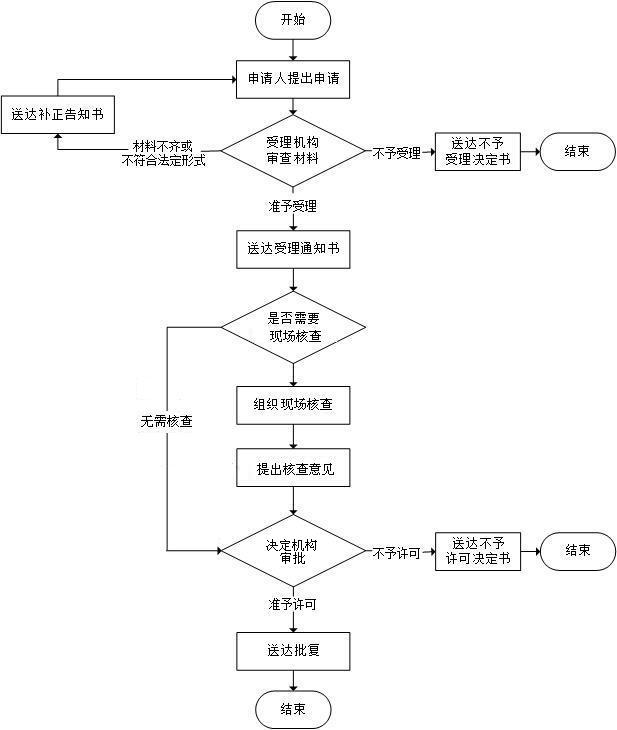 附件2陆生野生动物或其产品经营利用许可申请表陆生野生动物或其产品经营利用许可申请表编号：材料名称要求原件（份/套）复印件
（份/套）纸质/电子版是否必要，何种情况需提供1. 陆生野生动物经营利用核准证申请表统一格式，A4纸，20纸质必要2. 申请人身份证明材料A4纸复印加盖单位公章02纸质必要3.野生动物及产品合法来源证明材料A4纸复印加盖单位公章20纸质必要4. 实施目的和方案，包括实施的种类、数量、地点、价格、利用方式、责任人等A4纸复印加盖单位公章20纸质必要5.以协议方式出售、收购、利用陆生野生动物或其产品的协议A4纸复印加盖单位公章02纸质非必要（以协议方式出售时提供）服务窗口联系电话办公时间交通指引龙港行政审批中心二楼农村发展服务窗口0577-68621030冬令：上午8:30—11:30，下午14:00—17:00；夏令：上午8:30—11:30，下午14:30—17:30；星期一至星期五（节假日除外）。苍南县龙港镇柳南路申请人申请人姓名姓名身份证身份证申请人申请人电话电话邮政编码邮政编码申请人申请人地址地址申请人申请人单位单位法人代表人法人代表人申请人申请人邮政编码邮政编码电话电话申请人申请人地址地址申请人申请人委托代理人委托代理人身份证号身份证号申请人申请人住址住址电话电话申请单位基本设施、场所等情况申请单位基本设施、场所等情况经营利用地点经营利用地点经营利用方式经营利用方式责任人责任人申请许可期限申请许可期限序号物种物种物种保护级别品名品名数量及包装规格数量及包装规格合法来源的证明文件及文号备注序号中文名中文名拉丁学名保护级别品名品名数量及包装规格数量及包装规格合法来源的证明文件及文号备注12345承诺：申请提交的材料真实合法有效，并对填报申请材料实质内容的真实性负责。申请人（法定代表人或代理人）：联系电话：年月日（公章）承诺：申请提交的材料真实合法有效，并对填报申请材料实质内容的真实性负责。申请人（法定代表人或代理人）：联系电话：年月日（公章）承诺：申请提交的材料真实合法有效，并对填报申请材料实质内容的真实性负责。申请人（法定代表人或代理人）：联系电话：年月日（公章）承诺：申请提交的材料真实合法有效，并对填报申请材料实质内容的真实性负责。申请人（法定代表人或代理人）：联系电话：年月日（公章）承诺：申请提交的材料真实合法有效，并对填报申请材料实质内容的真实性负责。申请人（法定代表人或代理人）：联系电话：年月日（公章）承诺：申请提交的材料真实合法有效，并对填报申请材料实质内容的真实性负责。申请人（法定代表人或代理人）：联系电话：年月日（公章）承诺：申请提交的材料真实合法有效，并对填报申请材料实质内容的真实性负责。申请人（法定代表人或代理人）：联系电话：年月日（公章）承诺：申请提交的材料真实合法有效，并对填报申请材料实质内容的真实性负责。申请人（法定代表人或代理人）：联系电话：年月日（公章）承诺：申请提交的材料真实合法有效，并对填报申请材料实质内容的真实性负责。申请人（法定代表人或代理人）：联系电话：年月日（公章）承诺：申请提交的材料真实合法有效，并对填报申请材料实质内容的真实性负责。申请人（法定代表人或代理人）：联系电话：年月日（公章）承诺：申请提交的材料真实合法有效，并对填报申请材料实质内容的真实性负责。申请人（法定代表人或代理人）：联系电话：年月日（公章）申请人申请人姓名姓名身份证申请人申请人电话电话邮政编码申请人申请人地址地址申请人申请人单位单位温州市XX公司温州市XX公司温州市XX公司法人代表人张三张三张三申请人申请人邮政编码邮政编码325XXX325XXX325XXX电话123456781234567812345678申请人申请人地址地址温州市XX区XXXX路XX号温州市XX区XXXX路XX号温州市XX区XXXX路XX号温州市XX区XXXX路XX号温州市XX区XXXX路XX号温州市XX区XXXX路XX号温州市XX区XXXX路XX号申请人申请人委托代理人委托代理人身份证号申请人申请人住址住址电话申请单位基本设施、场所等情况申请单位基本设施、场所等情况基本设施：暂养场、肉加工设施，经营场所面积XX平方米基本设施：暂养场、肉加工设施，经营场所面积XX平方米基本设施：暂养场、肉加工设施，经营场所面积XX平方米基本设施：暂养场、肉加工设施，经营场所面积XX平方米基本设施：暂养场、肉加工设施，经营场所面积XX平方米基本设施：暂养场、肉加工设施，经营场所面积XX平方米基本设施：暂养场、肉加工设施，经营场所面积XX平方米基本设施：暂养场、肉加工设施，经营场所面积XX平方米基本设施：暂养场、肉加工设施，经营场所面积XX平方米经营利用地点经营利用地点温州市XX区XXXX路XX号温州市XX区XXXX路XX号温州市XX区XXXX路XX号温州市XX区XXXX路XX号温州市XX区XXXX路XX号温州市XX区XXXX路XX号温州市XX区XXXX路XX号温州市XX区XXXX路XX号温州市XX区XXXX路XX号经营利用方式经营利用方式加工销售加工销售加工销售加工销售加工销售加工销售加工销售加工销售加工销售责任人责任人张三张三张三张三张三张三张三张三张三申请许可期限申请许可期限2013年12月——2014年12月2013年12月——2014年12月2013年12月——2014年12月2013年12月——2014年12月2013年12月——2014年12月2013年12月——2014年12月2013年12月——2014年12月2013年12月——2014年12月2013年12月——2014年12月序号物种物种保护级别保护级别品名数量及包装规格数量及包装规格数量及包装规格合法来源的证明文件及文号备注序号中文名拉丁学名保护级别保护级别品名数量及包装规格数量及包装规格数量及包装规格合法来源的证明文件及文号备注1河麂Hydropotes inermis国家二级国家二级河麂肉500包，250g/包500包，250g/包500包，250g/包驯养繁殖许可证/浙林动〔XXXX〕XX号2河麂Hydropotes inermis国家二级国家二级活体2只2只2只驯养繁殖许可证/浙林动〔XXXX〕XX号345承诺：申请提交的材料真实合法有效，并对填报申请材料实质内容的真实性负责。申请人（法定代表人或代理人）：张三联系电话：12345678         2013年9月19日（公章）承诺：申请提交的材料真实合法有效，并对填报申请材料实质内容的真实性负责。申请人（法定代表人或代理人）：张三联系电话：12345678         2013年9月19日（公章）承诺：申请提交的材料真实合法有效，并对填报申请材料实质内容的真实性负责。申请人（法定代表人或代理人）：张三联系电话：12345678         2013年9月19日（公章）承诺：申请提交的材料真实合法有效，并对填报申请材料实质内容的真实性负责。申请人（法定代表人或代理人）：张三联系电话：12345678         2013年9月19日（公章）承诺：申请提交的材料真实合法有效，并对填报申请材料实质内容的真实性负责。申请人（法定代表人或代理人）：张三联系电话：12345678         2013年9月19日（公章）承诺：申请提交的材料真实合法有效，并对填报申请材料实质内容的真实性负责。申请人（法定代表人或代理人）：张三联系电话：12345678         2013年9月19日（公章）承诺：申请提交的材料真实合法有效，并对填报申请材料实质内容的真实性负责。申请人（法定代表人或代理人）：张三联系电话：12345678         2013年9月19日（公章）承诺：申请提交的材料真实合法有效，并对填报申请材料实质内容的真实性负责。申请人（法定代表人或代理人）：张三联系电话：12345678         2013年9月19日（公章）承诺：申请提交的材料真实合法有效，并对填报申请材料实质内容的真实性负责。申请人（法定代表人或代理人）：张三联系电话：12345678         2013年9月19日（公章）承诺：申请提交的材料真实合法有效，并对填报申请材料实质内容的真实性负责。申请人（法定代表人或代理人）：张三联系电话：12345678         2013年9月19日（公章）承诺：申请提交的材料真实合法有效，并对填报申请材料实质内容的真实性负责。申请人（法定代表人或代理人）：张三联系电话：12345678         2013年9月19日（公章）